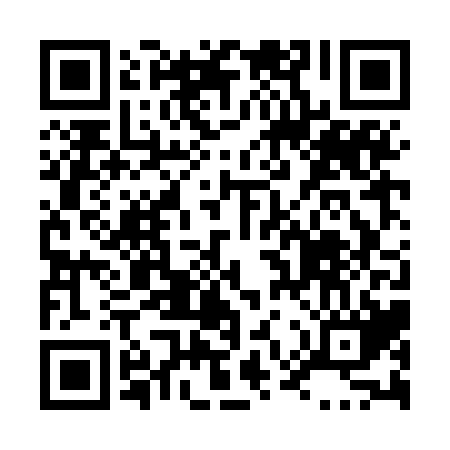 Prayer times for Victoria Harbour, Ontario, CanadaMon 1 Apr 2024 - Tue 30 Apr 2024High Latitude Method: Angle Based RulePrayer Calculation Method: Islamic Society of North AmericaAsar Calculation Method: HanafiPrayer times provided by https://www.salahtimes.comDateDayFajrSunriseDhuhrAsrMaghribIsha1Mon5:366:591:235:527:479:102Tue5:346:571:225:537:499:123Wed5:326:551:225:547:509:134Thu5:306:531:225:557:519:155Fri5:286:521:225:567:529:166Sat5:266:501:215:577:549:187Sun5:246:481:215:577:559:198Mon5:226:461:215:587:569:219Tue5:196:441:205:597:579:2310Wed5:176:431:206:007:599:2411Thu5:156:411:206:018:009:2612Fri5:136:391:206:028:019:2713Sat5:116:371:196:028:029:2914Sun5:096:361:196:038:049:3015Mon5:076:341:196:048:059:3216Tue5:056:321:196:058:069:3417Wed5:036:301:186:068:079:3518Thu5:016:291:186:068:099:3719Fri4:596:271:186:078:109:3920Sat4:576:251:186:088:119:4021Sun4:546:241:186:098:129:4222Mon4:526:221:176:108:149:4423Tue4:506:201:176:108:159:4524Wed4:486:191:176:118:169:4725Thu4:466:171:176:128:179:4926Fri4:446:161:176:138:199:5027Sat4:426:141:176:138:209:5228Sun4:406:131:166:148:219:5429Mon4:386:111:166:158:229:5530Tue4:366:101:166:168:249:57